Publicado en Madrid el 02/10/2020 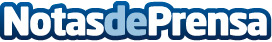 4 de Octubre, Día Mundial de los animales: Mucho más que perros y gatos2 de cada 5 mascotas presentes en los hogares de nuestro país, pertenecen a otras familias de animales diferentes a perros y gatos. Solo en España hay alrededor de 13 millones de mascotas registradas, según datos de la Red Española de Identificación de Animales de Compañía (REIAC)Datos de contacto:Alejandra Domínguez BritoHavas PR617776396Nota de prensa publicada en: https://www.notasdeprensa.es/4-de-octubre-dia-mundial-de-los-animales-mucho Categorias: Nacional Sociedad Entretenimiento Mascotas http://www.notasdeprensa.es